Oszustwa romantyczneChęć poznania kogoś bliskiego i przeżycia niezwykłej przygody towarzyszy wielu z nas. Niestety, emocje i uczucia, które nam towarzyszą, gdy poznamy kogoś nowego, nie zawsze są dobrym doradcą. Bardzo często wykorzystują to oszuści, którzy za pomocą różnych technik manipulacji, zwłaszcza tych opartych na budowaniu zaufania i relacji z ofiarą, próbują wyłudzić od nas pieniądze.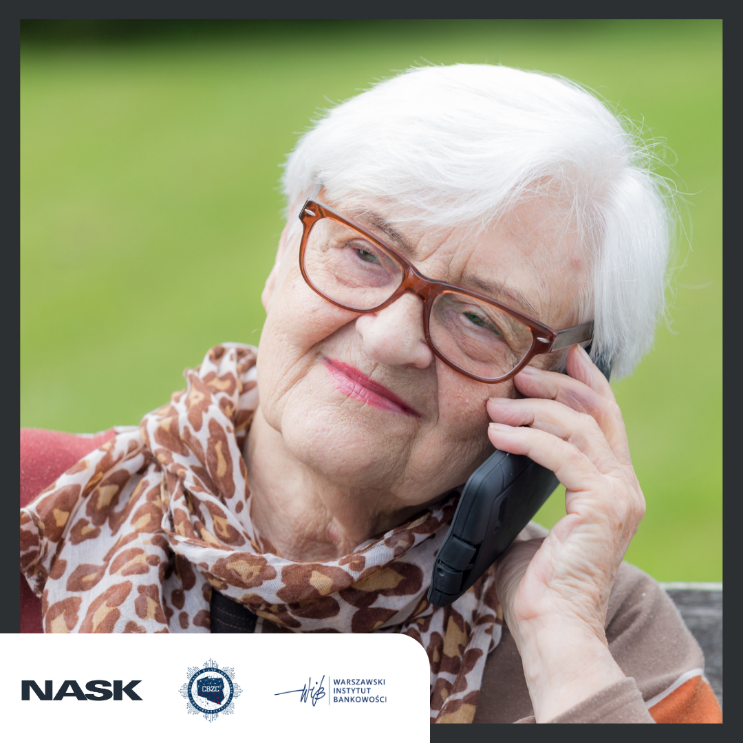 Jednym z najczęstszych oszustw romantycznych, na jakie jesteśmy narażeni w sieci, to tzw. oszustwo „na amerykańskiego żołnierza”.Jak przebiega oszustwo? Oszuści najczęściej kontaktują się z nami poprzez wiadomości e-mail, przez portale społecznościowe lub randkowe. Na początku rozmowy ktoś może się przedstawić jako „amerykański żołnierz”, „lekarka na misji” lub ktoś, kto przeżywa trudności życiowe. W kolejnych wiadomościach opowiada o samotności i potrzebie pomocy, starając się zyskać nasze zaufanie i współczucie. Kiedy już nas przekona, zaczyna prosić o przekazanie pieniędzy, twierdząc, że to pomoże mu wyjść z trudnej sytuacji i wrócić do domu. Często osoba, która jest poruszona losami drugiej, decyduje się pomóc. Niestety, jeśli trafi się na oszusta, ten po otrzymaniu środków znika.Innym przykładem może być oszustwo związane z rynkiem finansowym. Zdarza się, że nowi znajomi, często przyjaźni i towarzyscy, sugerują nam zainwestowanie, zakup wirtualnej waluty (tzw. kryptotowaluty) lub oferują pomoc w dokonywaniu przelewów. Fascynacja nową znajomością może wpłynąć na naszą decyzję, co może skutkować nie tylko utratą pieniędzy, ale także nieświadomym uczestnictwem w procederze „prania brudnych pieniędzy”. Scenariusze przedstawione przez oszusta mogą być różne, ale zawsze sprowadzają się do jednego – prośby o udzielenie wsparcia finansowego.Oto kilka wskazówek, które mogą Cię ustrzec przed oszustwami romantycznymi:Sprawdzaj informacje o danej osobieSkorzystaj z internetu w poszukiwaniu informacji na temat osoby, która Cię zainteresowała. Sprawdź, czy istnieją jakiekolwiek alarmujące historie czy ostrzeżenia dotyczące tej osoby.Zwróć uwagę, czy nowo poznana osoba posiada profile w mediach społecznościowych (np. Facebook). Przejrzyj dokładnie zdjęcia i publikowane przez nią posty. Sprawdź, ilu ma znajomych i jak długo istnieje profil. Jeśli coś wydaje Ci się podejrzane, zakończ znajomość.Nie udostępniaj osobistych informacjiNie podawaj swoich danych osobowych, takich jak numer telefonu, adres czy szczegóły na temat swoich oszczędności i sytuacji materialnej osobom, które dopiero poznałeś online.Nie wysyłaj swoich zdjęć ani zdjęć lub skanów swoich dokumentów (np. dowodu osobistego, paszportu, karty płatniczej).Chroń swoje finanseBądź czujny wobec próśb o przekazywanie pieniędzy, nawet jeśli są to niewielkie kwoty. Oszuści często stosują różne preteksty, aby uzyskać dostęp do Twoich środków.
Kontakt telefonicznyBądź podejrzliwy, jeśli osoba, z którą rozmawiasz, unika spotkań osobistych lub nie chce się z Tobą zobaczyć np. na wideorozmowie.
Sprawdzaj zdjęciaWykorzystaj narzędzia do odwróconego wyszukiwania obrazów, aby sprawdzić, czy zdjęcia, które otrzymujesz, nie zostały skradzione z innych źródeł. Jeśli nie wiesz, jak to zrobić, poproś o pomoc kogoś bliskiego.Rozmowa z bliskimiPodziel się informacjami z zaufanymi przyjaciółmi lub rodziną. Czasami obserwatorzy z zewnątrz mogą zauważyć rzeczy, które umknęły Tobie.Bądź czujny na czerwone flagiZwracaj uwagę na sprzeczności w historiach, które opowiada druga osoba. Oszuści często popełniają błędy lub używają ogólników.Z ostrożnością traktuj wiadomości, w których ktoś zasypuje Cię komplementami lub szybko wyznaje miłość. To właśnie w taki sposób oszuści najczęściej nami manipulują.Pamiętaj! Nawiązując znajomości internetowe, nigdy nie możemy mieć pewności, kto jest po drugiej stronie i jakie ma wobec nas zamiary. Zdrowy rozsądek i zasada ograniczonego zaufania są najważniejsze, aby nie paść ofiarą oszustwa internetowego, również romantycznego.***Materiał przygotowany w ramach kampanii pt. #Halo! Tu cyberbezpieczny Senior! przygotowanej przez NASK, Centralne Biuro Zwalczania Cyberprzestępczości w Policji oraz Warszawski Instytut Bankowości.***Program sektorowy „Bankowcy dla Edukacji” to jeden z największych programów edukacji finansowej w Europie. Jest on realizowany od 2016 r. z inicjatywy Związku Banków Polskich przez Warszawski Instytut Bankowości. Jego celem jest edukowanie uczniów, studentów i seniorów w zakresie podstaw praktycznej wiedzy dotyczącej ekonomii, finansów, bankowości, przedsiębiorczości, cyberbezpieczeństwa i obrotu bezgotówkowego.Zapraszamy na stronę www.bde.wib.org.pl